Anexa Nr. 12 Fisa Selectie la Ghid MasuraM5/6A Înființarea de activități neagricole startupsM19.2 Masura M5/6A Înființarea de activități neagricole startupTabel 1. Date de completat de catre GALMMVVERIFICAREA CRITERIILOR DE SELECTIEToate documentele vor fi in termen de valabilitate la data depunerii documentelor însoţitoare ale cererii de finanţare. Criterii de selecție:Criterii LEADER: Locuri de muncă nou create;  Criterii specifice măsurii: Prioritizarea sectoarelor cu potențial de creștere (textile și pielărie, industrii creative și culturale, inclusiv meșteșuguri, activităţi de servicii în tehnologia informației, agroturism, servicii pentru populația din spațiul rural); Stimularea activităților turistice în sensul prioritizării activităților agroturistice desfășurate în zonele cu potențial turistic ridicat/destinații ecoturistice/arii naturale protejate, care au fost stabilite în conformitate cu Ordonanța de Urgență nr. 142/2008 privind aprobarea Planului de amenajare a teritoriului național; Criterii/punctaje de Selectie LEADER si GALMMV Observaţii (Se vor menţiona de către expertul verificator toate informaţiile concludente pentru stabilirea rezultatului verificării selectiei  proiectului) ................................................................................................................... ................................................................................................................... Asociaţia “Grupul de Acţiune Locală Maramureş Vest “ –GALMMVMetodologia de verificare Criterii LEADER Criterii GALMMV Departajarea : se verifica documentele de proiect : Cererea de Finantare, Planul de Afaceri, Documentele de Identificare  Asociaţia “Grupul de Acţiune Locală Maramureş Vest “ – GALMMVPNDR Sub-măsura 19.2 - ”Sprijin pentru implementarea acțiunilor în cadrul strategiei de dezvoltare locală!”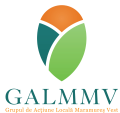 GALMMV 1.3.L .Fișa de verificare a selectieiDate solicitateDate de completat de catre GALMMVDenumire solicitant :Statutul juridic :Date personale reprezentant legalDate personale reprezentant legalNume:Prenume:Funcţie:Titlu proiect:Data lansării apelului de selecție de către GAL:Data înregistrării proiectului la GAL: Data depunerii proiectului de către GAL la SLIN-OJFIRObiectivul și tipul proiectului:Obiectivele proiectului se încadrează în prevederile Reg. (UE) nr.1305/2013 art 19(1) lit.a, ii  Amplasare proiect (localitate/localitati)  Indicatori specifici măsurii M5/6A: Nr.crtPrincipii şi criterii de selecțiePunctaj minimPunctaj minim pt. selectiePunctaj MaximPunctaj Realizat  LLeader : Numar de locuri de munca nou create (Min. 1 loc de munca nou creat cu norma intreaga sau echivalent) 3535351CS1.Prioritizarea sectoarelor cu potențial de creștere (textile și pielărie, industrii creative și culturale, inclusiv meșteșuguri, activităţi de servicii în tehnologia informației, agroturism, servicii pentru populația din spațiul rural); (Max.60 puncte)CS1.Prioritizarea sectoarelor cu potențial de creștere (textile și pielărie, industrii creative și culturale, inclusiv meșteșuguri, activităţi de servicii în tehnologia informației, agroturism, servicii pentru populația din spațiul rural); (Max.60 puncte)CS1.Prioritizarea sectoarelor cu potențial de creștere (textile și pielărie, industrii creative și culturale, inclusiv meșteșuguri, activităţi de servicii în tehnologia informației, agroturism, servicii pentru populația din spațiul rural); (Max.60 puncte)CS1.Prioritizarea sectoarelor cu potențial de creștere (textile și pielărie, industrii creative și culturale, inclusiv meșteșuguri, activităţi de servicii în tehnologia informației, agroturism, servicii pentru populația din spațiul rural); (Max.60 puncte)CS1.Prioritizarea sectoarelor cu potențial de creștere (textile și pielărie, industrii creative și culturale, inclusiv meșteșuguri, activităţi de servicii în tehnologia informației, agroturism, servicii pentru populația din spațiul rural); (Max.60 puncte)1.1.Textile si pielarie 5555601.2.Industrii creative si culturale6055601.3.Mestesuguri5555601.4.Activităţi de servicii în tehnologia informației6055601.5.Agroturism (cu excepția înființării hotelurilor, pensiunilor și agropensiunilor)5555601.6.Servicii pentru populatia din mediul rural 6055601.7.Altele  cf. CAEN eligibil nementionate anterior (cf. Anexe 7 si 8 Coduri CAEN)6055602CS2.Stimularea activităților turistice în sensul prioritizării activităților agroturistice desfășurate în zonele cu potențial turistic ridicat/destinații ecoturistice/arii naturale protejate, care au fost stabilite în conformitate cu Ordonanța de Urgență nr. 142/2008 privind aprobarea Planului de amenajare a teritoriului național; (Max.5 puncte)CS2.Stimularea activităților turistice în sensul prioritizării activităților agroturistice desfășurate în zonele cu potențial turistic ridicat/destinații ecoturistice/arii naturale protejate, care au fost stabilite în conformitate cu Ordonanța de Urgență nr. 142/2008 privind aprobarea Planului de amenajare a teritoriului național; (Max.5 puncte)CS2.Stimularea activităților turistice în sensul prioritizării activităților agroturistice desfășurate în zonele cu potențial turistic ridicat/destinații ecoturistice/arii naturale protejate, care au fost stabilite în conformitate cu Ordonanța de Urgență nr. 142/2008 privind aprobarea Planului de amenajare a teritoriului național; (Max.5 puncte)CS2.Stimularea activităților turistice în sensul prioritizării activităților agroturistice desfășurate în zonele cu potențial turistic ridicat/destinații ecoturistice/arii naturale protejate, care au fost stabilite în conformitate cu Ordonanța de Urgență nr. 142/2008 privind aprobarea Planului de amenajare a teritoriului național; (Max.5 puncte)CS2.Stimularea activităților turistice în sensul prioritizării activităților agroturistice desfășurate în zonele cu potențial turistic ridicat/destinații ecoturistice/arii naturale protejate, care au fost stabilite în conformitate cu Ordonanța de Urgență nr. 142/2008 privind aprobarea Planului de amenajare a teritoriului național; (Max.5 puncte)2.1.Proiecte ce vizează investiţii în agroturism (cu excepția înființării hotelurilor, pensiunilor și agropensiunilor) în zonele cu potențial turistic ridicat ; (Serviciile turistice de agrement – vor primi punctaj numai acele servicii (care pot include și dotări) obligatorii de realizat, conform clasificării agropensiunii, în funcție numărul de margarete (conform ordin ANT 65/2013).0022.2.Proiecte ce vizează investiţii în agroturism (cu excepția înființării hotelurilor, pensiunilor și agropensiunilor)  în zonele UAT uri  cu Site uri Natura 2000 ; 002(Serviciile turistice de agrement – vor primi punctaj numai acele servicii (care pot include și dotări) obligatorii de realizat, conform clasificării agropensiunii, în funcție numărul de margarete (conform ordin ANT 65/2013).002.3. Proiecte care includ activități turistice de agrement ce vor fi desfășurate în zonele cu destinații ecoturistice sau în zone cu arii naturale protejate (altele decit Natura 2000 ) ( cu excepția înființării hotelurilor, pensiunilor și agropensiunilor)001Total CS2 :  Se pot cumula toate cele 3 subcriterii C2.1., CS2.2., CS2.3. 5Total punctaj minim selectie LEADER35Total punctaj minim selectie GALMMV5Total punctaj minim pentru selectie LEADER+ GALMMV40Prioritatea  nr.Departajare (Se aplica succesiv criteriile pina la departajare, in ordinea) În cazul în care două sau mai multe proiecte vor avea același punctaj vor fi aplicate următoarele criterii de departajare:1Proiecte care integrează mijloace de digitalizare în activitatea din planul de afaceri (cu exceptia site web de prezentare)2Data si ora depunerii si inregistrarii proiectului la GALMMV3Durata minima de implementare a proiectului4Proiecte care sunt inițiate de un fermier local (cu exploatatiile in teritoriul GALMMV) Proiecte care sunt inițiate de un fermier (persoană neautorizată)/membru al gospodăriei agricole/ întreprindere existentă (cel puțin PFA) care a activat în agricultură minimum 12 luni până la data depunerii cererii de finanțare* (fapt verificat în baza de date APIA/Registrul ANSVSA/ Registrul Agricol/ documente financiar contabile).Nume si PrenumeData Semnatura + Stampila (GALMMV)Verificat Expert 2Intocmit Expert 1Criterii Selectie LEADER : Numar locuri de munca Unde se verifica Rezultat verificareRezultat verificareRezultat verificareDa Nu Nu e cazul Numar de locuri de munca nou create1.CF, Indicatori Monitorizare, pct.9Numar de locuri de munca nou createPlan de Afaceri –personal nou angajat Indicatori specifici măsurii M5/6A:  Unde se verifica Rezultat VerificareRezultat VerificareRezultat VerificareNr.crtPrincipii şi criterii de selecțieDa Nu Nu e cazul1CS1.Prioritizarea sectoarelor cu potențial de creștere (textile și pielărie, industrii creative și culturale, inclusiv meșteșuguri, activităţi de servicii în tehnologia informației, agroturism, servicii pentru populația din spațiul rural); CF , B1.1.   Informaţii privind solicitantul ,Codul CAEN al activităţii/activităţilor finanţate prin proiectAnexa CAEN : Lista codurilor CAEN aferente activităţilor care sunt eligibile la finanţare  în cadrul submăsurii M5/6A echiv .6.2Lista codurilor CAEN pentru care nu sunt considerate cheltuieli eligibile construcţia, modernizarea sau extinderea clădirilor, ci numai dotarea acestora1.1.Textile si pielarie 1.2.Industrii creative si culturale1.3.Mestesuguri1.4.Activităţi de servicii în tehnologia informației1.5.Agroturism1.6.Servicii pentru populatia din mediul rural 1.7.Altele  cf. CAEN eligibil nementionate anterior (cf. anexa …………)2CS2.Stimularea activităților turistice în sensul prioritizării activităților agroturistice desfășurate în zonele cu potențial turistic ridicat/ destinații ecoturistice/arii naturale protejate, care au fost stabilite în conformitate cu Ordonanța de Urgență nr. 142/2008 privind aprobarea Planului de amenajare a teritoriului național; 1. CF B1.1. Codul CAEN proiect 2. CF /A5 Amplasarea proiectului 3. Anexe zone turistice , zone eco turistice , zone Natura 20002.1.Proiecte ce vizează investiţii în agroturism (pensiuni agroturistice și/sau servicii de agrement) în zonele cu potențial turistic ridicat ; (Serviciile turistice de agrement – vor primi punctaj numai acele servicii (care pot include și dotări) obligatorii de realizat, conform clasificării agropensiunii, în funcție numărul de margarete (conform ordin ANT 65/2013).* Se verifică în Anexa 5.3, daca UAT-ul nu apare se acordă 0 puncte.2.2.Proiecte ce vizează investiţii în agroturism (pensiuni agroturistice și/sau servicii de agrement) în zonele cu Site uri Natura 2000 ; (Serviciile turistice de agrement – vor primi punctaj numai acele servicii (care pot include și dotări) obligatorii de realizat, conform clasificării agropensiunii, în funcție numărul de margarete (conform ordin ANT 65/2013).** Se verifică în Anexa 5.1a, 5.1c, 5.2, daca UAT-ul nu apare in zona Natura2000 se acordă 0 puncte, daca apare se acordă punctajul maxim.		2.3. Proiecte care includ activități turistice de agrement ce vor fi desfășurate în zonele cu destinații ecoturistice sau în zone cu arii naturale protejate.Se verifica in PA/CF localizarea in zone precizatePrioritatea  nr.Departajare (Se aplica succesiv criteriile pina la departajare , in ordinea) În cazul în care două sau mai multe proiecte vor avea același punctaj vor fi aplicate următoarele criterii de departajare:1Proiecte care integrează mijloace de digitalizare în activitatea din planul de afaceri (cu exceptia site web de prezentare)2Data si ora depunerii si inregistrarii proiectului la GALMMV3Durata minima de implementare a proiectului4Proiecte care sunt inițiate de un fermier local (cu exploatatiile in teritoriul GALMMV) Proiecte care sunt inițiate de un fermier (persoană neautorizată)/membru al gospodăriei agricole/ întreprindere existentă (cel puțin PFA) care a activat în agricultură minimum 12 luni până la data depunerii cererii de finanțare* (fapt verificat în baza de date APIA/Registrul ANSVSA/ Registrul Agricol/ documente financiar contabile).